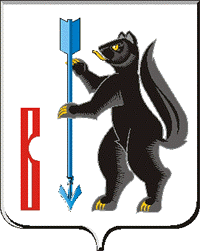 АДМИНИСТРАЦИЯГОРОДСКОГО ОКРУГА ВЕРХОТУРСКИЙП О С Т А Н О В Л Е Н И Еот 07.06.2017. № 456г. ВерхотурьеО внесении изменений в состав межведомственной комиссии городского округа Верхотурский, утвержденный постановлением Администрации городского округа Верхотурский от 17.02.2017г. № 136 «Об утверждении Положения о признании помещения жилым помещением, жилого помещения непригодным для проживания и многоквартирного дома аварийным и подлежащим сносу или реконструкции на территориигородского округа Верхотурский»	В связи с кадровыми изменениями, руководствуясь статьей 26 Устава городского округа Верхотурский,ПОСТАНОВЛЯЮ:	1.Внести изменения в состав межведомственной комиссии городского округа Верхотурский, утвержденный постановлением Администрации городского округа Верхотурский от 17.02.2017г. № 136:	1)вывести из состава межведомственной комиссии  городского округа Верхотурский Широких Анатолия Алексеевича – начальника МКУ «Служба заказчика» городского округа Верхотурский;	2)ввести в состав межведомственной комиссии городского округа Верхотурский: 	Сидорова Виктора Николаевича – начальника МКУ «Служба заказчика» городского округа Верхотурский;	Морозова Семёна Семёновича – мастера по строительству МКУ «Служба заказчика» городского округа Верхотурский. 	3.Опубликовать настоящее постановление в информационном бюллетене "Верхотурская неделя" и разместить на официальном сайте городского округа Верхотурский.	4. Контроль исполнения настоящего постановления оставляю за собой.Глава Администрации городского округа Верхотурский                                                        В.В. СизиковУтвержден:постановлением Администрациигородского округа Верхотурскийот _______2017г. № _____«О внесении изменений в состав межведомственной комиссии городского округа Верхотурский от 17.02.2017г. № 136 «Об утверждении Положенияо признании помещения жилым помещением,жилого помещения непригоднымдля проживания и многоквартирного дома аварийными подлежащим сносу или реконструкции на территориигородского округа Верхотурский»Составмежведомственной комиссииХрамцов А.В. – заместитель главы Администрации городского округа Верхотурский по ЖКХ, председатель  комиссии;Миронов С.П. – Первый заместитель главы Администрации  городского округа, заместитель председателя комиссии;Лумпова Е.С. – председатель комитета по управлению муниципальным имуществом Администрации городского округа Верхотурский, заместитель председателя комиссии;Файзулина Т.Е. – старший инспектор жилищно-коммунального отдела Администрации городского округа Верхотурский, секретарь комиссии;Члены комиссии:Литовских Л.Ю. - начальник отдела архитектуры и градостроительства Администрации городского округа Верхотурский;Позднякова Л.П. – начальник юридического отдела Администрации городского округа Верхотурский; Сидоров В.Н. - начальник муниципального казенного учреждения «Служба заказчика» городского округа Верхотурский;Морозов С.С. – мастер по строительству МКУ «Служба заказчика» городского округа Верхотурский;Егоров Р.Б. – сметчик муниципального казенного учреждения «Служба заказчика» городского округа Верхотурский;Зыков Н.В – дознаватель надзорной деятельности городского округа Верхотурский, Новолялинского ГО, майор внутренней службы (по согласованию);Серегина Е.В. – начальник Серовского отдела Управления Роспотребнадзора по Свердловской области (по согласованию);Чулкова М.С. – заместитель директора ООО УК «Родной поселок» (по согласованию);Сухонос Н.А. – заместитель начальника отдела контроля по Северному управленческому округу Свердловской области Департамента государственного жилищного и строительного надзора Свердловской области (по согласованию).